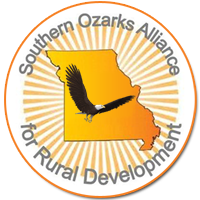 DARE TO SOAR AWARDNOMINATION SHEETNominator: ______________________________Nominator’s Phone Number: _____________________________Nominator’s Email Address: _________________________Name of Nominee: ____________________________Nominee’s Phone Number: _________________________Nominee’s Email Address: ____________________________County the Nominee Resides In: ______________________________Below please write a brief bio on the nominee that highlights the nominee’s accomplishments and/or contributions to the economic, educational, social, or artistic life of people residing in one or more of the following counties: Carter, Douglas, Howell, Oregon, Ozark, Reynolds, Shannon, Texas, Wayne, and Wright.  Email your filled-in form to SOARExecDirector@aol.com by or before November 1, 2014.  